Texte 5 (p 23 à 26)Réponds aux questions par des phrases. Comment les autres enfants appellent-ils Fado?…………………….…………………….…………………….…………………….…………Que suit Fado la première fois qu’il va dans la mer ?…………………….…………………….…………………….…………………….…………Qu’apprend-t-il à faire sous la mer grâce aux dauphins et aux baleines ?…………………….…………………….…………………….…………………….……………………………….…………………….…………………….…………………….…………Cherche dans la page 23, les descriptions qui te permettent de légender ce dessin. Complète par il s’il s’agit de Fado, ou par ils s’il s’agit des autres enfants.…… se sentit à l’aise dans l’eau. 			…… barbotaient sans avancer.…… faisaient beaucoup de bruit.			…… suivit à la nage les poissons rouges.……  filait en silence vers le large..			…… se font gronder par Alnoo.Recopie la phrase prononcée par Alnoo. …………………….…………………….…………………….…………………….……………………………………………………………………………………………………………Ecris les lettres dans le bon ordre pour retrouver les mots mélangés. mgians : …………………	oocnpagmns :…………………		vargie : …………………bbaroter : …………………		alger :…………………		ppleue : …………………Date : …………………………………………….. L’Enfant de la mertexte 5 (pages 23 à 26)  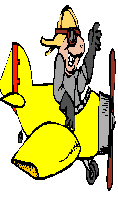 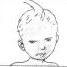 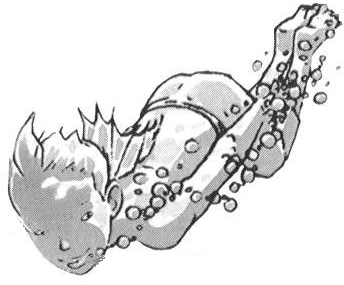 